Приложение 1.23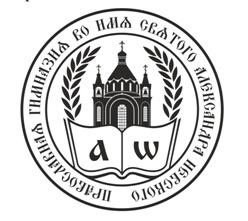 ОСНОВНОЙ ОБРАЗОВАТЕЛЬНОЙ ПРОГРАММЫ СРЕДНЕГО  ОБЩЕГО ОБРАЗОВАНИЯ частного общеобразовательного учреждения «Православная гимназия во имя святого благоверного великого князя Александра Невского №11»РАБОЧАЯ ПРОГРАММА КУРСА ВНЕУРОЧНОЙ ДЕЯТЕЛЬНОСТИ «СПОРТИВНЫЕ ИГРЫ»10-11 классНижний Тагил20201. ПЛАНИРУЕМЫЕ РЕЗУЛЬТАТЫ КУРСА ВНЕУРОЧНОЙ ДЕЯТЕЛЬНОСТИПредметные результаты:Ученик должен знать: основы истории развития физической культуры и спорта в каждой общественно-экономической формации, становление физической культуры и спорта в родном крае; закономерности индивидуального развития человека в процессе онтагинеза, гигиенические нормы и требования к условиям занятий физическими упражнениями; основы здорового образа жизни формы сохранения и укрепления здоровья; основы организации и проведения соревнований; формы и средства организации самостоятельных занятий физическими упражнениями. Должен уметь: владеть техникой выполнения движений избранного вида спорта; самостоятельно проводить занятия физическими упражнениями; разрабатывать необходимый двигательный режим, вести дневник занятий физическими упражнениями; разрабатывать положения о соревнованиях, владеть навыками судейства по видам спорта; выполнять правила техники безопасности на занятиях, оказывать первую медицинскую помощь. Предметные результаты характеризуют опыт учащихся в творческой двигательной деятельности, который приобретается и закрепляется в процессе освоения курса +. Приобретаемый опыт проявляется в знаниях и способах двигательной деятельности, умениях творчески их применять при решении практических задач, связанных с организацией и проведением самостоятельных игровых занятий. Предметные результаты, так же как и метапредметные, проявляются в различных областях культуры.В области познавательной культуры:•	знания по истории и развитию русских народных игр и игр других народов мира о положительном их влиянии на укрепление мира и дружбы между народами;•	овладение умениями организовать здоровье сберегающую жизнедеятельность (оздоровительные мероприятия, подвижные игры и др.);•	знания о здоровом образе жизни, его связи с укреплением здоровья и профилактикой вредных привычек.•	формирование навыков систематического наблюдения за своим физическим состоянием, развитием основных физических качеств (силы, быстроты, выносливости, координации, гибкости, воли.)В области нравственной культуры:•	способность проявлять инициативу и творчество при организации совместных игровых занятий, доброжелательное и уважительное отношение к занимающимся, независимо от особенностей их здоровья, физической подготовленности;•	умение оказывать помощь занимающимся при освоении новых двигательных действий, корректно объяснять и объективно оценивать технику их выполнения;•	способность проявлять дисциплинированность и уважительное отношение к сопернику в условиях игровой и соревновательной деятельности, соблюдать правила игры.В области трудовой культуры:•	способность преодолевать трудности в полном объёме;•	способность организовывать самостоятельные игровые занятия, обеспечивать безопасность мест занятий, спортивного инвентаря и оборудования, спортивной одежды.В области эстетической культуры:•	способность вести наблюдения за динамикой показателей физического развития и осанки (роста, массы тела и др.), объективно оценивать их, соотнося с общепринятыми нормами и представлениями;•	способность использовать полученные знания для формированию культуры движений, координации, пластики;•	освоение правил режима питания, режима дня и режима физических нагрузок для овладения умениями организовывать здоровье сберегающую жизнедеятельность (режим дня, утренняя зарядка, оздоровительные мероприятия, подвижные игры и т. д.)В области коммуникативной культуры:•	способность интересно и доступно передавать знания, полученные на занятиях учебного курса «Национальные спортивные игры», грамотно пользоваться полученными понятиями;•	способностьчестно осуществлять судейство игр.В области физической культуры:•	способность регулировать величину спортивной нагрузки в зависимости от индивидуальных особенностей организма.2. СОДЕРЖАНИЕ КУРСА ВНЕУРОЧНОЙ ДЕЯТЕЛЬНОСТИОбщая физическая подготовка.Теория: Значение ОФП в подготовке волейболистов.Практика: Общеразвивающие упражнения направленные на развитие всех физических качеств. Упражнения на снарядах, тренажерах, футбол, баскетбол.Специальная физическая подготовка.Теория: Значение СФП в подготовке волейболистов.Практика: Подготовительные упражнения, направленные на развитие силы и быстроты сокращения мышц, которые участвуют в выполнении технических приёмов, скорости, прыгучести, специальной ловкости, выносливости (скоростной, прыжковой, силовой, игровой) быстроты перехода от одних действий к другим. Подвижные и спортивные игры.Техническая подготовка.Теория: Значение технической подготовки в волейболе.Практика: Стойки. Приёмы и передачи мяча (двумя руками снизу, двумя руками сверху). Подачи снизу. Прямые нападающие удары. Защитные действия (блоки, страховки).Правила игры.Теория: Обязанности и значение судей.Практика: Жестикуляция судей, заполнение протокола соревнований.Баскетбол1.Основы знаний. Основные части тела. Мышцы, кости и суставы. Как укрепить свои кости и мышцы. Физические упражнения. Режим дня и режим питания.2. Специальная подготовка. Броски мяча двумя руками стоя на месте (мяч снизу, мяч у груди, мяч сзади над головой);передача мяча (снизу, от груди, от плеча); ловля мяча на месте и в движении – низко летящего и летящего на уровне головы.Стойка игрока, передвижение в стойке. Остановка в движении по звуковому сигналу. Подвижные игры: «Охотники и утки», «Летает – не летает»; игровые упражнения «Брось – поймай», «Выстрел в небо» с малыми и большими мячами.Волейбол1.Основы знаний. Волейбол – игра для всех. Основные линии разметки спортивного зала. Положительные и отрицательные черты характера. Здоровое питание. Экологически чистые продукты. Утренняя физическая зарядка.2. Специальная подготовка. Специальная разминка волейболиста. Броски мяча двумя руками стоя в стену, в пол, ловля отскочившего мяча, подбрасывание мяча вверх и ловля его на месте и после перемещения. Перебрасывание мяча партнёру в парах и тройках - ловля мяча на месте и в движении – низко летящего и летящего на уровне головы.Стойка игрока, передвижение в стойке. Подвижные игры: «Брось и попади», «Сумей принять»; игровые упражнения «Брось – поймай», «Кто лучший?»Футбол1.Основы знаний. Влияние занятий футболом на организм школьника. Причины переохлаждения и перегревания организма человека. Признаки простудного заболевания.2. Специальная подготовка. Удар внутренней стороной стопы по неподвижному мячу с места, с одного-двух шагов; по мячу, катящемуся навстречу. Передачи мяча в парах. Подвижные игры: «Точная передача», «Попади в ворота».Формы организации ВУД: спортивные соревнования; портивные эстафеты; креативные игры; социальные проекты; походы выходного дня; спортивные праздникиВиды деятельности обучающихся: проблемно-ценностное общение, досуговое общение, спортивно-оздоровительная деятельность, социальное творчество3. ТЕМАТИЧЕСКОЕ ПЛАНИРОВАНИЕ10 класс11 классЛичностные результатыЛичностные результатыУ выпускников будут сформированыВыпускник получит возможность для формирования-  принятие и способность реализации ценностей здорового и безопасного образа жизни, потребности в физическом самосовершенствовании, занятиях спортивно-оздоровительной деятельностью, неприятие вредных привычек: курения, употребления алкоголя, наркотиков; - бережное, ответственное и компетентное отношение к физическому и психологическому здоровью, как собственному, так и других людей, умение оказывать первую помощь; - готовность к служению Отечеству, его защите; - навыки сотрудничества со сверстниками, детьми младшего возраста, взрослыми в образовательной, общественно полезной, учебно-исследовательской, проектной и других видах деятельности; -  готовность и способность к образованию, в том числе самообразованию, на протяжении всей жизни; сознательное отношение к непрерывному образованию как условию успешной профессиональной и общественной деятельности;-   устойчивой мотивации к реализации ценностей здорового и безопасного образа жизни;- позитивного отношения к лицам с ограниченными возможностями здоровья и инвалидам; -  -  принятия гуманистических ценностей, осознанного, уважительного и доброжелательного отношения к другому человеку, его мнению, мировоззрению;  -  готовности и способности  отстаивать личное достоинство, собственное мнение,   потребности трудиться, уважения к труду и людям труда, трудовым достижениям, добросовестного, ответственного и творческого отношения к разным видам трудовой деятельности;- готовности к участию в общественной жизни;Метапредметные результатыМетапредметные результатыВыпускник научитсяВыпускник получит возможность научиться-умению самостоятельно определять цели деятельности и составлять планы деятельности; -самостоятельно осуществлять, контролировать и корректировать деятельность; -умению продуктивно общаться и взаимодействовать в процессе совместной деятельности, учитывать позиции других участников деятельности, эффективно разрешать конфликты;-осуществлять деловую коммуникацию как со сверстниками, так и со взрослыми (как внутри образовательной организации, так и за ее пределами), подбирать партнеров для деловой коммуникации исходя из соображений результативности взаимодействия, а не личных симпатий; -самостоятельно находить доводы в защиту своей точки зрения; -самостоятельному поиску методов решения практических задач, применению различных методов познания;- выделять альтернативные способы достижения цели и выбирать наиболее эффективный способ;-основам саморегуляции в учебной и познавательной деятельности в форме осознанного управления своим поведением и деятельностью, направленной на достижение поставленных целей; -прилагать волевые усилия и преодолевать трудности и препятствия на пути достижения целей;-учитывать разные мнения и интересы и обосновывать собственную позицию; -договариваться и приходить к общему решению в совместной деятельности, в том числе в ситуации столкновения интересов; -брать на себя инициативу в организации совместного действия (деловое лидерство); -осуществлять коммуникативную рефлексию как осознание оснований собственных действий и действий партнёра; РазделТемаКол-во часовФутболФутбол. Правила техники безопасности. Совершенствование техники передвижений, остановок, поворотов и стоек.1Футбол. Удар по катящемуся мячу внешней стороной подъема, носком, серединой лба(катящемуся мячу).1Футбол. Совершенствование техники ведения мяча.1БаскетболБаскетбол. Дальнейшее закрепление техники ловли и передач мяча1Баскетбол. Дальнейшее закрепление техники ведения мяча.1Баскетбол. Дальнейшее закрепление техники бросков мяча. Броски одной и двумя руками в прыжке.1Баскетбол. Дальнейшее закрепление техники вырывания и выбивание мяча, перехвата.1Баскетбол. Дальнейшее закрепление техники владения мячом и развитие координационных способностей.1Баскетбол. Дальнейшее закрепление техники перемещений, владения мячом и развитие координационных способностей.1Баскетбол. Дальнейшее закрепление тактики игры1Баскетбол. Позиционные нападение и личная защита в игровых взаимодействиях 2:2, 3:3.1Баскетбол. Нападение быстрым прорывом (3:2)1Баскетбол. Взаимодействие двух(трех) игроков в нападении и защите(тройка и малая, через «заслон», восьмерка)1Баскетбол. Игра по упрощенным правилам баскетбола1Баскетбол. Совершенствование психомоторных способностей.1ВолейболВолейбол. Правила техники безопасности. Совершенствование техники передвижений, остановок, поворотов и стоек1Волейбол. Передача мяча над собой во встречных колоннах. Отбивание мяча кулаком через сетку.1Волейбол. Игра по упрощённым правилам волейбола. Совершенствование психомоторных способностей и навыков игры.1Волейбол. Развитие выносливости.1Волейбол. Развитие скоростных и скоростно-силовых способностей.1Волейбол. Нижняя прямая подача мяча с расстояния 3 метра от сетки.1Волейбол. Нижняя прямая подача мяча Прием передача.1Волейбол. Дальнейшее обучение техники прямого нападающего удара.1Волейбол. Дальнейшее обучение тактики игры. Совершенствование тактики освоенных игровых действий.1Волейбол. Подвижные игры и игровые задания, приближенные к содержанию разучиваемых спортивных игр.1ЛаптаЛапта. Правила техники безопасности на занятия по Лапте1Лапта. Закрепление стойки игрока. Передвижения игроков.1Лапта. Игры подводящие к игре «Лапта» «Вызов номеров».1Лапта. Ловли и передачи.1Лапта. Подачи.1Лапта. Подачи.1Лапта. Игра по упрощенным правилам в мини-лапту.1Лапта. Игра по упрощенным правилам в мини-лапту.1Лапта. Тактика игры в нападении.134РазделТемаКол-во часовФутболФутбол. Совершенствование техники передвижений, остановок, поворотов и стоек.1Футбол. Удар по летящему мячу внутренней стороной стопы и средней частью подъёма. Закрепление техники ударов по мячу и остановок мяча.1Футбол. Совершенствование техники ведения мяча.1БаскетболБаскетбол. Закрепление техники передвижений, остановок, поворотов и стоек.1Баскетбол. Закрепление техники ловли и передач мяча.1Баскетбол. Закрепление техники бросков мяча. Броски одной и двумя руками в прыжке.1Баскетбол. Закрепление техники вырывания и выбивания мяча, перехвата1Баскетбол. Закрепление тактики игры. Позиционные нападения и личная защита 3:3,4:4. на одну корзину1Баскетбол. Игра по упрощённым правилам баскетбола.1Баскетбол. Нападения быстрым прорывом (3:2)1Баскетбол. Нападения быстрым прорывом (3:2)1Баскетбол. Взаимодействия двух игроков в нападении и защите1Баскетбол. Дальнейшее техники вырывания и выбивания мяча, перехвата1Баскетбол. Дальнейшее техники вырывания и выбивания мяча, перехвата1Баскетбол. Игры по упрощенным правилам баскетбола.1Баскетбол. Совершенствование психомоторных способностей1 ВолейболВолейбол. Совершенствование технике передвижений, остановок.1Волейбол. Передача мяча у сетки и в прыжке через сетку. Передача мяча сверху, стоя спиной к цели.1Волейбол. Совершенствование психомоторных способностей и навыков игры.1Волейбол. Совершенствование координационные способности.1Волейбол. Прием мяча, отраженного сеткой.1Волейбол. Нижняя прямая подача мяча в заданную часть площадки.1Волейбол. Прямой нападающий удар при встречных передачах.1Волейбол. Тактика игры. Совершенствование тактики освоенных игровых действий.1Волейбол. Совершенствование тактики освоенных игровых действий. Игра в нападении в зоне 3.1ЛаптаВолейбол. Терминологии избранной спортивной игры; техники ловли, передачи, ведения мяча или броска, тактики нападений и защиты.1Лапта. Правила техники безопасности на занятия по Лапте1Лапта. Основной спортивный инвентарь для игры в русскую лапту.1Лапта. Обучение стойки игрока. Передвижения игроков.1Лапта. Игры подводящие к игре «Лапта» «Вызов номеров».1Лапта. Ловли и передачи.1Лапта. Игра по упрощенным правилам в мини-лапту.1Лапта. Игра по упрощенным правилам в мини-лапту.1Лапта. Тактика игры в нападении.134